ATZINUMS Nr. 22/10-3.9/103par atbilstību ugunsdrošības prasībāmAtzinums iesniegšanai derīgs sešus mēnešus.Atzinumu var apstrīdēt viena mēneša laikā no tā spēkā stāšanās dienas augstākstāvošai amatpersonai:Atzinumu saņēmu:20____. gada ___. ___________DOKUMENTS PARAKSTĪTS AR DROŠU ELEKTRONISKO PARAKSTU UN SATURLAIKA ZĪMOGU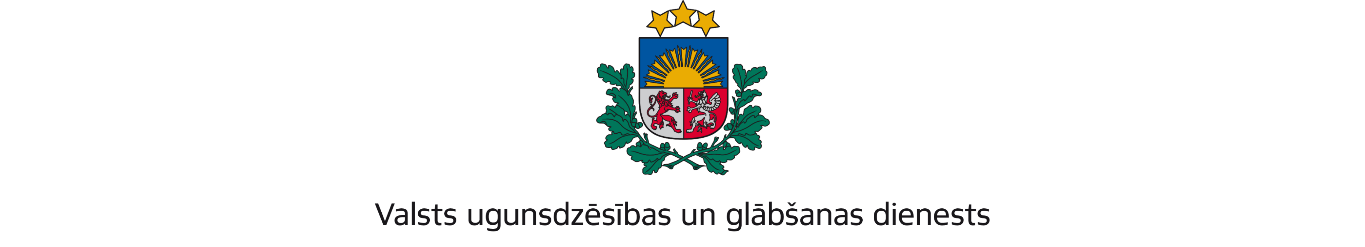 VIDZEMES REĢIONA PĀRVALDETērbatas iela 9, Valmiera, Valmieras novads, LV-4202; tālr.: 64233468; e-pasts: vidzeme@vugd.gov.lv; www.vugd.gov.lvCēsisSabiedrība ar ierobežotu atbildību "GG LUX"(izdošanas vieta)(juridiskās personas nosaukums vai fiziskās personas vārds, uzvārds)06.06.2024.Reģistrācijas numurs 45403035397(datums)(juridiskās personas reģistrācijas numurs)Celtnieku iela 7 - 2, Jēkabpils, Jēkabpils novads, LV-5201(juridiskās vai fiziskās personas adrese)1.Apsekots: Aleksandra Bieziņa Raiskuma pamatskolas telpas.(apsekoto būvju, ēku vai telpu nosaukums)2.Adrese: “Dzelmes 5”, Raiskums, Raiskuma pagasts, Cēsu novads, LV-4146.3.Īpašnieks (valdītājs): Cēsu novada pašvaldība(juridiskās personas nosaukums vai fiziskās personas vārds, uzvārds)reģistrācijas numurs 90000031048, Raunas iela 4, Cēsis, Cēsu novads, LV- 4101.(juridiskās personas reģistrācijas numurs un adrese vai fiziskās personas adrese)4.Iesniegtie dokumenti: Gitas Grieznes (nometņu vadītājas apliecības  Nr. 116-00725)2024. gada  4. jūnija  iesniegums, Valsts ugunsdzēsības un glābšanas dienestaVidzemes reģiona pārvaldē reģistrēts 2024. gada  4. jūnijā  ar Nr. 22/10- 1.4/403.5.Apsekoto būvju, ēku vai telpu raksturojums: 3 stāvu skolas ēka , U2 ugunsnoturībaspakāpe, telpās ierīkota automātiskā ugunsgrēka atklāšanas un trauksmes signalizācijassistēma, automātiskā ugunsgrēka balss izziņošanas sistēma, telpas nodrošinātas arugunsdzēsības aparātiem un iekšējiem ugunsdzēsības ūdensvada krāniem.6.Pārbaudes laikā konstatētie ugunsdrošības prasību pārkāpumi: nav konstatēti.7.Slēdziens: atbilst ugunsdrošības prasībām.8.Atzinums izdots saskaņā ar: Latvijas Republikas Ministru kabineta  2009. gada 1. septembra noteikumiem Nr. 981 „Bērnu nometņu organizēšanas un darbības kārtība”8.5. apakšpunkta prasībām.(normatīvais akts un punkts saskaņā ar kuru izdots atzinums)9.Atzinumu paredzēts iesniegt: Valsts izglītības satura centra nometņu reģistram.(iestādes vai institūcijas nosaukums, kur paredzēts iesniegt atzinumu)Valsts ugunsdzēsības un glābšanas dienesta Vidzemes reģiona pārvaldes priekšniekam, Tērbatas ielā 9, Valmierā, Valmieras novadā, LV-4202.(amatpersonas amats un adrese)Valsts ugunsdzēsības un glābšanas dienesta Vidzemes reģiona pārvaldes Ugunsdrošības uzraudzības un civilās aizsardzības nodaļas inspektoreŽ. Deičmane(amatpersonas amats)(paraksts)(v. uzvārds)(juridiskās personas pārstāvja amats, vārds, uzvārds vai fiziskās personas vārds, uzvārds; vai atzīme par nosūtīšanu)(paraksts)